  溝通型態與家庭動力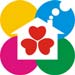 家庭給人很大的考驗，是痛苦的，這也是家庭的神聖性。家庭成員用複雜又痛苦的舞步在家庭舞蹈中舞動，而有時被熱鍋燙傷的卻是專業助人者，不時又被家庭成員的腳步踩個正著。藉由家庭系統、家庭動力與家庭舞蹈的觀點，重新瞭解高風險家庭中的家庭價值觀、家庭規則、溝通模式與生存型態、對外界的看法等。如果在與家庭工作時，感受到外熱內冷的內在衝突，或是力不從心的自我懷疑；如果你在其中發現了和自己家庭相似的影子，正是重塑一個全新的自我與家庭之愛的契機。家庭對華人來說，是生生世世的團體，有很多的依賴與糾纏。隨著本土化實務經驗的累積，並參與多場國際性研討會或國外專家帶領的工作坊後，出現了專業的自省與反思，這跨海而來的知識有其令人佩服之處，但卻少了中國人的人文哲學與信仰。這本土的人情、環境與政經生態如何影響家庭及家庭所在的系統，甚至孕育出怎樣的家庭工作者？本課程期待以在地性的經驗探討高風險、高壓力家庭的轉機。而本課程為家族治療的入門訓練，也是專業助人者自我成長與內在整合的重要學習，歡迎對在地性高風險家庭、家庭暴力、家庭動力與家族治療有興趣的助人工作者或學生參加！    誠摯邀請您一同走進伴侶與家族治療的世界來探索！！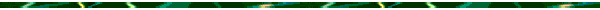 ◎主辦單位：社團法人華人伴侶與家族治療協會 ◎上課時間：103年12月20日、21日(週六、日)，9:30-16:30，共12小時◎上課地點：台大育成中心，台北市中正區思源街18號，A棟 103研討室◎上課方式：演講、角色扮演、實作、小組討論、大團體分享◎參加對象：適合所有心理諮商、輔導、治療、社會工作、教育等助人相關工作者，及對            在地性高風險家庭、家庭暴力、家庭動力與家族治療議題感興趣者等。◎講師介紹：◎預計人數：15人（滿12人開課，本會保有增減開課學員的權利）◎課程費用：3000元。課程優待條件：本會會員、相關科系全職學生(限碩士研究生<含>以下)、3人同行報名者，均可享學費優惠價：2400元。非會員11月28日前(含)完成報名手續並繳費者，得享優惠價2700元；已報名但超過11月28日才繳費者，需繳全額費用。優惠條件僅可擇一辦理。◎ 退費機制：報名後個人因故取消無法參與者，活動開始一週前(含)退報名費7成，4天前(含)退報名費3成，3天前(含)恕不退費。但若課程因故無法如期開課，本會將無息全額退費。 ◎ 報名、繳費方式： 請先填寫報名表e-mail至協會電子信箱：acft95@gmail.com；郵件主旨載明「溝通型態與家庭動力」；或傳真報名表至02-2370-0719，並請來電(02-23700719) 詢問有無名額及確認是否收到傳真報名表（本會上班時間請參見官網公布之訊息）。繳費方式：（報名截止日：12月12日（五）18：00前，請於報名後5個日曆天繳費，逾期視同放棄，本會逕行遞補不另通知）（三）完成繳費後，請依以下方式擇一回覆後，並來電確認：    傳真繳費證明及身份優惠證明，請註記：課程名稱及日期、聯絡電話。E-Mail告知本會繳費日期、匯款人姓名、帳號後、聯絡電話、身份優惠證明、課程名稱及日期（三人結伴報名者，請填寫共同報名人姓名）。（四）本會在核對報名及繳費手續皆完成後，會以E-Mail通知完成報名手續。（五）活動前5日以E-Mail寄發「行前通知」，敬請注意。（六）繳費收據將於活動當天分送，請妥善保管繳費收據，若遺失，恕無法補開及退費，如需特定收據抬頭，請事先聯繫本會秘書處。◎ 時數證明：課程結束由本會授予實際參加之研習時數證書，請妥善保管，遺失恕不補發。◎ 學分認證：全程參與工作坊課程者，由本會授予12小時研習證書，並申請相關專業學分認證，請事先於報名表中註明，活動當天恕不受理。◎ 其他注意事項：一、	上課地點或教室如有變動，本會會於行前通知告知，並公佈於本會官網上。二、	上課時間如有變動，本會會提前告知，若學員無法配合可辦理退費，但無法補課。三、	上課日如遇颱風、地震等天災，依政府公告停課，並另擇日補課或停課退費。◎ 協會網址：http://www.acft.org.tw/ 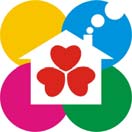              【溝通型態與家庭動力】報名表                                             傳真日期    年   月    日 林佩瑾台北大學進修部社會工作系兼任講師李玉華勵馨基金會新北市分事務所主任郵局劃撥戶    名：社團法人華人伴侶與家族治療協會　　郵局劃撥帳號：50000421ATM/匯款戶    名：社團法人華人伴侶與家族治療協會郵局代號：700　　　　帳    號：0001145-0538763姓  名 性別□男  □女年齡服務單位職稱 最高學歷 大學                       系所 高中/專科大學                       系所 高中/專科大學                       系所 高中/專科大學                       系所 高中/專科大學                       系所 高中/專科聯絡電話 (O)： (H)： (O)： (H)： (O)： (H)： (O)： (H)： (O)： (H)： 聯絡電話 手 機： 手 機： 手 機： 手 機： 手 機： 經歷E-mail (聯絡課程事宜使用，請務必填寫清楚)(聯絡課程事宜使用，請務必填寫清楚)(聯絡課程事宜使用，請務必填寫清楚)(聯絡課程事宜使用，請務必填寫清楚)(聯絡課程事宜使用，請務必填寫清楚)聯絡地址 (郵寄收據或相關課程事宜使用，請務必填寫清楚)(郵寄收據或相關課程事宜使用，請務必填寫清楚)(郵寄收據或相關課程事宜使用，請務必填寫清楚)(郵寄收據或相關課程事宜使用，請務必填寫清楚)(郵寄收據或相關課程事宜使用，請務必填寫清楚)課程費用： 享優惠價：2400元。本會會員    碩士研究生<含>以下全職學生(附學生證)  三人同行，同行人：　　　　　　　　　　　　　　　　　　　　　　　　非會員103年11月28日前完成繳費，享優惠價2700元。非會員價，3000元。繳費方式：郵局劃撥ATM/匯款（帳號後__________________）課程費用： 享優惠價：2400元。本會會員    碩士研究生<含>以下全職學生(附學生證)  三人同行，同行人：　　　　　　　　　　　　　　　　　　　　　　　　非會員103年11月28日前完成繳費，享優惠價2700元。非會員價，3000元。繳費方式：郵局劃撥ATM/匯款（帳號後__________________）課程費用： 享優惠價：2400元。本會會員    碩士研究生<含>以下全職學生(附學生證)  三人同行，同行人：　　　　　　　　　　　　　　　　　　　　　　　　非會員103年11月28日前完成繳費，享優惠價2700元。非會員價，3000元。繳費方式：郵局劃撥ATM/匯款（帳號後__________________）課程費用： 享優惠價：2400元。本會會員    碩士研究生<含>以下全職學生(附學生證)  三人同行，同行人：　　　　　　　　　　　　　　　　　　　　　　　　非會員103年11月28日前完成繳費，享優惠價2700元。非會員價，3000元。繳費方式：郵局劃撥ATM/匯款（帳號後__________________）課程費用： 享優惠價：2400元。本會會員    碩士研究生<含>以下全職學生(附學生證)  三人同行，同行人：　　　　　　　　　　　　　　　　　　　　　　　　非會員103年11月28日前完成繳費，享優惠價2700元。非會員價，3000元。繳費方式：郵局劃撥ATM/匯款（帳號後__________________）課程費用： 享優惠價：2400元。本會會員    碩士研究生<含>以下全職學生(附學生證)  三人同行，同行人：　　　　　　　　　　　　　　　　　　　　　　　　非會員103年11月28日前完成繳費，享優惠價2700元。非會員價，3000元。繳費方式：郵局劃撥ATM/匯款（帳號後__________________）請寫下您參加此工作坊的期待：請寫下您參加此工作坊的期待：請寫下您參加此工作坊的期待：請寫下您參加此工作坊的期待：請寫下您參加此工作坊的期待：請寫下您參加此工作坊的期待：其他需與本會連繫事項：如有學分認證之需要，請註明學分名稱、身份證字號：________________________如收據需開立抬頭，請註明：____________________________________________其他需與本會連繫事項：如有學分認證之需要，請註明學分名稱、身份證字號：________________________如收據需開立抬頭，請註明：____________________________________________其他需與本會連繫事項：如有學分認證之需要，請註明學分名稱、身份證字號：________________________如收據需開立抬頭，請註明：____________________________________________其他需與本會連繫事項：如有學分認證之需要，請註明學分名稱、身份證字號：________________________如收據需開立抬頭，請註明：____________________________________________其他需與本會連繫事項：如有學分認證之需要，請註明學分名稱、身份證字號：________________________如收據需開立抬頭，請註明：____________________________________________其他需與本會連繫事項：如有學分認證之需要，請註明學分名稱、身份證字號：________________________如收據需開立抬頭，請註明：____________________________________________(劃撥單據、或學生證黏貼處) (劃撥單據、或學生證黏貼處) (劃撥單據、或學生證黏貼處) (劃撥單據、或學生證黏貼處) (劃撥單據、或學生證黏貼處) (劃撥單據、或學生證黏貼處) 